Урок алгебры в 7 классе по теме Формулы сокращенного умноженияЦели урока: В ходе исследовательской работы получить формулу разности квадратов двух выражений и обеспечит её усвоение учащимися. Отрабатывать навыки умножения многочлена на многочлен и разложения многочленов на множители.Развивать аналитико-синтезирующее мышление, познавательные умения учащихся и умения учебного труда.Воспитывать мотивы учения, положительное отношение к знаниям.Тип урока: изучение и закрепление нового материала в ходе исследовательской работы.Вид урока: урок-презентация. Оборудование: компьютер, мультимедийный проектор, экран, электронный носитель с презентацией урока, карточки с текстом самостоятельной работы, учебники, справочники, тетради для самостоятельных работ и рабочие тетради.ХОД УРОКАI. Организационная частьДежурный докладывает об отсутствующих и о готовности класса к уроку.Учитель: Сегодня мы с вами, ребята познакомимся с ещё одной формулой сокращенного умножения, которую вы запомните лучше других и будете ею пользоваться чаще, чем другими. Эта формула разности квадратов двух выражений. А работать сегодня мы будем под девизом: «Выдвигаем, исследуем, утверждаем!». II. Проверка домашнего заданияIII. Актуализация опорных знанийУчитель: Для начала вспомним те формулы, которые уже знаем, а также некоторые приёмы устного счёта при умножении.1. Мотивация исследовательской деятельности. . Вопросы.1) Какие формулы сокращённого умножения вы знаете?Учитель: Для чего нужны эти формулы?2) Чему равен квадрат суммы двух выражений?
3) Чему равен квадрат разности двух выражений?Учитель: Как коротко называют обе эти формулы?4) Чем равен куб суммы двух выражений?
5) Чему равен куб разности двух выражений?Учитель: А как одним словом называют эти две формулы?6) Прочитайте выражения:        (c + d)(n + m);          (a + b)(a – b);         m(c – d).7) Выполните устно умножение:251 · 2;   25 · 12;    23 · 98;   .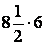 Объясните используемые правила умножения. IV. Изучение нового материала 2. Постановка проблемы. Учитель: А как устно выполнить умножение 199 на 201? Получится 39999.»  Возможно, что кто-то из учащихся догадается, но большая часть учащихся в недоумении, они понимают, что имеющихся у них знаний недостаточно, чтобы справиться с поставленной задачей. Создаётся проблемная ситуация, связанная с желанием научится устно находить произведении определенных пар чисел.Учитель: Рассмотрим сначала пример попроще и решим его, представив каждый множитель в виде двучлена одних и тех же чисел:59 · 61 = (60 – 1)(60 + 1) = 3600 + 60 – 60 – 1 = 3600 – 1 = 3599.Какое при этом правило умножения использовали? (Умножение многочлена на многочлен).Выполним ещё одно подобное задание, но попробуем некоторые промежуточные 
действия пропустить (какие):28 · 32 = (30 – 2)(30 + 2) = 900 – 4 = 896; заметим при этом одну особенность для полученных чисел (подчеркнуть) и чисел из двучленов – это квадраты чисел из разложения.Теперь давайте попробуем найти произведение подобных буквенных двучленов, выполнив умножение  многочлена на многочлен .(a – b)(a + b) = a2 – b2;    (3n – 5m)(3n + 5m) = 9n2 – 25m2.4. Систематизация и анализ полученного материала. Учитель: Какой же мы с вами можем сделать вывод при выполнении умножения разности двух выражений на их сумму?»(a – b)(a + b) = a2 – b2Учащиеся самостоятельно формулируют полученное правило, находят формулу и формулировку в учебнике на стр. 217 и записывают её в справочники.5. Выдвижение гипотез Произведение разности двух выражений и их суммы равно разности квадратов этих выражений.Учитель: Ну а теперь давайте вернёмся к нашей «проблеме» и умножим устно 199 на 201. Учитель: Полученную формулу, как и любую другую можно использовать как слева направо так и справа налево. Найдите эту формулу в учебнике и запишите её и её формулировку, это и есть формула разности квадратов двух выражений, она используется для  разложения на множители двучленов определенного вида. a2 – b2 = (a – b)(a + b)Разность квадратов двух выражений равна произведению разности этих выражений на их сумму.V. Решение упражнений на закрепление полученных навыков6. Проверка гипотез. Устная работа с учебником на закрепление формулы: № 853.
№ 854.
№ 861 а, в, г). Обратить внимание учащихся на то, что произведение суммы на разность и разности на сумму формулы не меняет (Почему?).
№ 862 а, в, г). VI. Самостоятельная работаСлайд 6.В тетрадях для самостоятельных работ учащиеся выполняют в два варианта задания.Вариант 1                                                    Вариант 21) Упростите выражение:1) (b + 3)(b – 3);                                           1) (a + 2)(a – 2);
2) (2c – 1)(2c + 1);                                        2) (3b – 1)(3b + 1);
3) (x + 3y)(x – 3y);                                        3) (a + 2b)(a – 2b);
4) (10a – b)(10a + b).                                    4) (4a – b)(4a + b).2) Разложите на множители:1) 9p2 – 4;                                                        1) 4x2 – 1;
2)  – c2;                                                       2) m2 – a2; 
3) 4x2 – y2;                                                       3) a2 – 9y2;
4) 36x2 – 25y2;                                                 4) 49x2 – 121a2;
5) a2b2 – 9;                                                       5) x2y2 – 1;
6) – a4 + 81.                                                     6) – a4 + 16.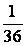 Проверка. Поменявшись тетрадями на парте, учащиеся проверяют работы друг друга, ставят предварительную оценку в соответствии с критериями, после чего сдают их на проверку учителю. Слайд 10.VII. Использование готовых мультимедийных пособий VIII. Домашнее задание: П. 8.3;№ 855 и 856 (б, г, е, з),№ 862 и 863 (б, д, е).